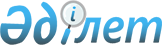 2009 жылға арналған облыстық бюджет туралы
					
			Күшін жойған
			
			
		
					Атырау облыстық мәслихатының 2008 жылғы 12 желтоқсандағы N 137-IV шешімі.
Атырау облыстық Әділет департаментінде 2009 жылғы 14 қаңтарда N 2540 
тіркелді. Күші жойылды - Атырау облыстық Мәслихатының 2011 жылғы 3 қазандағы № 275/1711/-МШ хатымен.            Ескерту. Күші жойылды - Атырау облыстық Мәслихатының 2011.10.03 № 275/1711/-МШ хатымен.

      РҚАО ескертпесі.

      Мәтінде авторлық орфография және пунктуация сақталған.



      Қазақстан Республикасының 2008 жылғы 4 желтоқсандағы N 95 Бюджет кодексіне, Қазақстан Республикасының 2001 жылғы 23 қаңтардағы N 148 "Қазақстан Республикасындағы жергілікті мемлекеттік басқару туралы" Заңының 6-бабына сәйкес және облыс әкімияты ұсынған 2009 жылға арналған облыстық бюджет жобасын қарап, облыстық мәслихат Х сессиясында ШЕШІМ ЕТТІ: 



      1. 2009 жылға арналған облыстық бюджет 1-қосымшаға сәйкес келесідей көлемде бекітілсін:   

      1) кірістер - 97 330 584 мың теңге, оның ішінде:  

      салықтық түсімдер - 46 252 654 мың теңге; 

      салықтық емес түсімдер - 347 253 мың теңге;  

      негізгі капиталды сатудан түсетін түсімдер - 100 мың теңге; 

      ресми трансферттердің түсімдері - 50 730 577 мың теңге;

      2) шығындар - 83 777 157 мың теңге;  

      3) таза бюджеттік несиелендіру - -1 049 540 мың теңге, оның  ішінде: 

      бюджеттік несиелер - 379 000 мың теңге; 

      несиелерді өтеу - 1 428 540 мың теңге; 

      4) Қаржы активтерімен жасалатын операциялар бойынша сальдо 13 960 148 мың теңге, оның ішінде: 

      қаржы активтерін сатып алу - 13 963 054 мың теңге; 

      мемлекеттің қаржы активтерін сатудан түсетін түсімдер - 2 906 мың теңге; 

      5) бюджет тапшылығы (профициті) - 642 664 мың теңге; 

      6) бюджет тапшылығын қаржыландыру (профицитін пайдалану) - -642 664 мың теңге. 

       Ескерту. 1-тармаққа өзгерту енгізілді - Атырау облыстық мәслихатының 2009.01.14 N 149-IV, 2009.04.17 N 175-IV, 2009.07.03 N 237-IV, 2009.10.16 N 253-IV, 2009.11.26 N 280-IV шешімдерімен. 



      2. 2009 жылға арналған облыстық бюджет табыстары Бюджеттік кодексіне сәйкес келесідей салықтық түсімдер есебінде жасақталатыны белгіленсін:    

      Атырау қаласы мен аудандар бюджеттеріне есептелетін сомада  басқа әлеуметтік және жеке табыс салығы;  

      қоршаған ортаға эмиссия үшін төленетін төлемақы, орманды  пайдаланғаны үшін, жер бетіне жақын көздердегі су ресурстарын пайдаланғаны үшін төлем, жергілікті маңызы бар және елді мекендердегі жалпы пайдаланудағы автомобиль жолдарының бөлу жолағында сыртқы (көрнекі) жарнамаларды орналастырғаны үшін алынатын төлем; 

      салықтық емес түсімдер:  

      мемлекеттік коммуналдық кәсіпорындар таза табыстар бөлігіне  түсімдер;  

      коммуналдық меншіктегі мемлекеттік акция пакеті үшін  дивиденттер; 

      коммуналдық меншіктегі мүлікті жалдаудан түсетін түсімдер; 

      жергілікті бюджет есебінен банк - қарыз алушыларға берілген несиелер бойынша сыйақылар (көзқарастар); 

      жергілікті бюджеттен қаржыландыратын мемлекеттік мекемелер өнімдерін (жұмыс, қызмет) сатудан, жергілікті бюджет қаржыландыратын мемлекеттік мекемелермен ұйымдастырылатын мемлекеттік сатып алуды жүргізуден ақша түсімдері;  

      жергілікті мемлекеттік органдар салатын әкімшілік айыппұлдар, өсімпұлдар, санкциялар, өндіріп алулар; 

      жергілікті бюджеттен қаржыландырылатын мемлекеттік мекемелермен алынатын басқа да айыппұлдар, өсімпұлдар, санкциялар, өндіріп алулар; 

      түзету жұмыстарына сотталғандардың еңбекақысынан ұсталатын түсімдер; 

      жергілікті бюджеттен қаржыландырылатын мемлекеттік мекемелердің дебиторлық, депоненттік берешегінің түсімі; 

      басқа да салықтық емес түсімдер;  

      негізгі капиталды сатудан түсетін түсімдер: 

      жергілікті бюджеттен қаржыландырылатын мемлекеттік мекемелерге бекітілген мүлікті сатудан түсетін түсімдер; 

      бюджеттік несиелерді қайтару:   

      аудандардың (облыстық маңызы бар қалалардың) жергілікті  атқарушы органдарына облыстық бюджеттен берілген бюджеттік кредиттерді өтеу; 

      жергілікті бюджеттен несиелендіруші банкілерге берілген бюджеттік несиелерді қайтару; 

      заңды тұлғаларға жергілікті бюджеттен 2005 жылға дейін берілген бюджеттік несиелерді қайтару; 

      жеке тұлғаларға жергілікті бюджеттен берілген бюджеттік несиелерді өтеу; 

      қаржы агенттіктеріне ішкі көздер есебінен облыстық бюджеттен берілген бюджеттік кредиттерді өтеу. 

      мемлекеттің қаржы активтерін сатудан түсетін түсімдер: 

      мүліктік кешен түріндегі коммуналдық мемлекеттік мекемелер мен мемлекеттік кәсіпорындарды және коммуналдық мемлекеттік кәсіпорындардың жедел басқаруындағы немесе шаруашылық жүргізуіндегі өзге мемлекеттік мүлікті сатудан түсетін түсімдер.



      3. Атырау қаласы мен аудандар бюджетіне жалпы мемлекеттік салықтар түсімінің жалпы сома нормативі 2009 жылға келесідей көлемде бекітілсін:

      төлем көзінен салық салынатын табыстардан ұсталатын жеке табыс салығы:

      Құрманғазы, Индер, Исатай, Қызылқоға, Махамбет аудандарына және меншікті облыстық бюджетке 100%;

      Мақат ауданына және Атырау қаласына - 50%;

      Жылыой ауданына - 0%;

      төлем көзінен салық салынбайтын табыстардан ұсталатын жеке табыс салығы:

      Құрманғазы, Индер, Исатай, Қызылқоға, Мақат, Махамбет аудандарына және меншікті облыстық бюджетке 100%;

      Атырау қаласына - 50%;

      Жылыой ауданына - 0%;

      бір реттік талон бойынша, кәсіпкерлік қызметпен айналысатын жеке тұлғаның жеке табыс салығы бойынша:

      Құрманғазы, Индер, Исатай, Қызылқоға, Мақат, Махамбет, Жылыой аудандарына, Атырау қаласына - 100%;

      шетел азаматтарының жеке табыс салығы бойынша төлем көзінен ұсталатын:

      меншікті облыстық бюджетке 100%;

      шетел азаматтарының жеке табыс салығы бойынша төлем көзінен ұсталмайтыннан:

      меншікті облыстық бюджетке 100%;

      әлеуметтік салық бойынша:

      Құрманғазы, Индер, Исатай, Қызылқоға, Мақат, Махамбет аудандарына және меншікті облыстық бюджетке -100%;

      Атырау қаласына - 50%;

      Жылыой ауданына - 0%.

      Атырау қаласы мен аудандар бюджетіне жалпы мемлекеттік салықтар түсімінің жалпы сома нормативі 2009 жылға келесідей көлемде бекітілсін:

      төлем көзінен салық салынатын табыстардан ұсталатын жеке табыс салығы:

      Құрманғазы, Индер, Исатай, Қызылқоға, Махамбет аудандарына және меншікті облыстық бюджетке 100%;

      Мақат ауданына және Атырау қаласына - 50%;

      Жылыой ауданына - 0%;

      төлем көзінен салық салынбайтын табыстардан ұсталатын жеке табыс салығы:

      Құрманғазы, Индер, Исатай, Қызылқоға, Мақат, Махамбет аудандарына және меншікті облыстық бюджетке 100%;

      Атырау қаласына - 50%;

      Жылыой ауданына - 0%;

      бір реттік талон бойынша, кәсіпкерлік қызметпен айналысатын жеке тұлғаның жеке табыс салығы бойынша:

      Құрманғазы, Индер, Исатай, Қызылқоға, Мақат, Махамбет, Жылыой аудандарына, Атырау қаласына - 100%;

      шетел азаматтарының жеке табыс салығы бойынша төлем көзінен ұсталатын:

      меншікті облыстық бюджетке 100%;

      шетел азаматтарының жеке табыс салығы бойынша төлем көзінен ұсталмайтыннан:

      меншікті облыстық бюджетке 100%;

      әлеуметтік салық бойынша:

      Құрманғазы, Индер, Исатай, Қызылқоға, Мақат, Махамбет аудандарына және меншікті облыстық бюджетке - 100%;

      Атырау қаласына - 50%;

      Жылыой ауданына - 0%.

      Ескерту. 3-тармақ жаңа редакцияда - Атырау облыстық мәслихатының 2009.04.17 N 175-IV, 2009.07.03 N 237-IV, 2009.10.16 N 253-IV шешімдерімен.



      4. Тиісті бюджеттің кірісіне: 

      бірыңғай бюджеттік сыныптаманың кірістер сыныптамасының "әлеуметтік салық" коды бойынша - бұрын Зейнетақы қорына, Зейнетақы төлеу жөніндегі мемлекеттік орталыққа, Міндетті медициналық сақтандыру қорына, Мемлекеттік әлеуметтік сақтандыру қорына, жұмыспен қамтуға жәрдемдесу қорына аударылып келген жарналар жөніндегі берешек, сондай-ақ автомобиль жолдарын пайдаланушылардың бұрын Жол қорына түсіп келген аударымдары; 

      "Өндірушілер көтерме саудада сататын, өзі өндіретін бензин (авиациялық бензинді қоспағанда)" коды бойынша бұрын Жол қорына түсіп келген бензиннен алынатын алым бойынша берешек; 

      "Өндірушілер көтерме саудада сататын, өзі өндіретін дизель отыны" коды бойынша - бұрын Жол қорына түсіп келген дизель отынынан алынатын алым бойынша берешек есептелетін болып белгіленсін. 



      5. Аудан, қала бюджеттерінен облыстық бюджетке бюджеттік алымдардың 2009 жылға арналған көлемдері 25 412 240 мың теңге сомасында, оның ішінде: 

      Жылыой ауданынан - 8 062 010 мың теңге; 

      Атырау қаласынан - 17 350 230 мың теңге болып белгіленсін. 



      6. Облыстық бюджеттен аудандар бюджеттеріне берілетін субвенциялар мөлшерлері 2009 жылға 5 048 821 мың теңге сомасында, оның ішінде: 

      Құрманғазы ауданы - 1 683 482 мың теңге; 

      Индер ауданы - 875 863 мың теңге; 

      Исатай ауданы - 618 299 мың теңге; 

      Қызылқоға ауданы - 1 201 682 мың теңге; 

      Мақат ауданы - 122 270 мың теңге; 

      Махамбет ауданы - 547 225 мың теңге болып белгіленсін. 



      7. 2009 жылы 1 қаңтардан бастап әскери қызметшілерге (мерзімді қызметтегі әскери қызметшілерден басқа), сондай-ақ ішкі істер органдарының жедел-іздестіру, тергеу және саптық бөлімшелерінің қызметкерлеріне тұрғын үйді ұстау және коммуналдық қызметтер көрсету шығыстарын төлеу үшін ақшалай өтемақының айлық мөлшері 3 739 мың теңге сомасында белгіленсін. 



      8. 2009 жылға арналған облыстық бюджетте республикалық бюджеттен төмендегідей көлемдерде: 

      жергілікті атқарушы органдардың оқыту тапсырысы негізінде  техникалық және кәсіптік, орта білімнен кейінгі білім беру мекемелері оқушыларына стипендия төлеуге - 63 280 мың теңге; 

      вакциналарды және басқа иммунды биологиялық препараттарды сатып алуға - 94 887 мың теңге; 

      жаңадан іске қосылатын денсаулық сақтау мекемелерін ұстауға -    45 437 мың теңге; 

      жаңадан іске қосылатын әлеуметтік қорғау мекемелерін ұстауға -   35 257 мың теңге; 

      туберкулез ауруына қарсы препараттарды сатып алуға 107 457 мың теңге; 

      диабетке қарсы препараттарды сатып алуға - 53 487 мың теңге; 

      онкологиялық аурулармен ауыратындар үшін химия препараттарды сатып алуға - 147 501 мың теңге; 

      әлеуметтік стандарттарды енгізуге - 94 759 мың теңге; 

      медициналық-әлеуметтік мекемелерде тамақтану нормасын өсіруге - 127 396 мың теңге; 

      қоршаған ортаны қорғау саласында мемлекеттік басқару деңгейлері арасындағы өкілеттіктердің аражігін ажырату аясында берілетін функцияларды іске асыруға - 1 440 мың теңге;   

      ауыз сумен жабдықтаудың баламасыз көздерi болып табылатын сумен жабдықтаудың аса маңызды топтық жүйелерiнен ауыз су беру жөніндегі 

      қызметтердің құнын субсидиялауға - 73 062 мың теңге; 

      асыл тұқымды мал шаруашылығын дамытуды қолдауға - 94 847 мың теңге; 

      көктемгі егіс және егін жинау жұмыстарын жүргізу үшін қажетті 

жанар-жағар май және басқа да тауар-материалдық құндылықтарының құнын арзандатуға - 18 672 мың теңге; 

      Өндірілетін ауыл шаруашылығы дақылдарының шығымдылығы мен сапасын арттыруды қолдауға - 5 446 мың теңге; 

      мал шаруашылығы өнімдерінің өнімділігін және сапасын арттыру үшін субсидиялауға - 18 816 мың теңге; 

      ауыл шаруашылығы тауарларын өндірушілерге су жеткізу жөніндегі қызметтердің құнын субсидиялауға - 70 486 мың теңге; 

      жемiс-жидек дақылдарының және жүзiмнің көп жылдық көшеттерiн отырғызу және өсiруді қамтамасыз етуге - 28 077 мың теңге; 

      ауылдық елді мекендер саласының мамандарын әлеуметтік қолдау шараларын іске асыру үшін - 15 816 мың теңге; 

      "Атырау-Дамбы" облыстық маңызы бар автомобиль жолын күрделі және орташа жөндеуден өткізуге 458 000 мың теңге ағымдағы нысаналы трансферттер көзделгені ескерілсін.

      Ескерту. 8-тармаққа өзгерту енгізілді - Атырау облыстық мәслихатының 2009.10.16 N 253-IV, 2009.11.26 N 280-IV шешімдерімен. 



      9. 2009 жылға арналған облыстық бюджетте Атырау қаласы және аудандар бюджеттеріне төмендегідей көлемдерде: 

      жаңадан іске қосылатын білім беру мекемелерін ұстауға - 481 314 мың теңге; 

      ең төменгі күнкөрістің мөлшері өскеніне байланысты мемлекеттік атаулы әлеуметтік көмек және 18 жасқа дейінгі балаларға айсайынғы мемлекеттік жәрдемақы төлеуге - 135 146 мың теңге ағымдағы нысаналы трансферттер көзделгені ескерілсін.

      әлеуметтік жұмыс орындары және жастар тәжірибесі бағдарламасын кеңейтуге - 220 330 мың теңге; 

      кадрларды даярлау және қайта даярлау (Білім беру басқармасы) - 881 027 мың теңге; 

      кадрларды даярлау және қайта даярлау (Денсаулық сақтау  басқармасы) - 32 171 мың теңге.

      Аталған ағымдағы нысаналы трансферттердің сомаларын Атырау қаласы және аудандар бюджеттеріне бөлу жергілікті атқарушы органының шешімінің негізінде айқындалады.

      Ескерту. 9-тармаққа өзгерту енгізілді -  Атырау облыстық мәслихатының 2009.04.17 N 175-IV, 2009.10.16 N 253-IV, 2009.11.26 N 280-IV шешімдерімен.



      10. 2009 жылға арналған облыстық бюджетте Атырау қаласы және аудандар бюджеттеріне Қазақстан Республикасында білім беруді дамытудың 2005-2010 жылдарға арналған мемлекеттік бағдарламасын іске асыруға 432 012 мың теңге сомасында, оның ішінде: 

      бастауыш, негізгі орта және жалпы орта білім беретін мемлекеттік мекемелердегі физика, химия, биология кабинеттерін оқу жабдығымен жарақтандыруға 121 500 мың теңге; 

      бастауыш, негізгі орта және жалпы орта білім беретін мемлекеттік мекемелерде лингафондық және мультимедиалық кабинеттер құруға 143 951 мың теңге; 

      бастауыш, негізгі орта және жалпы орта білім берудің мемлекеттік жүйесіне интерактивті оқыту жүйесін енгізуге 166 561 мың теңге ағымдағы нысаналы трансферттер көзделгені ескерілсін. 

      Аталған ағымдағы нысаналы трансферттердің сомаларын Атырау қаласы және аудандар бюджеттеріне бөлу жергілікті атқарушы органының шешімінің негізінде айқындалады.

      Ескерту. 10-тармаққа өзгерту енгізілді - Атырау облыстық мәслихатының 2009.10.16 N 253-IV шешімімен.



      11. 2009 жылға арналған облыстық бюджетте Қазақстан Республикасында білім беруді дамытудың 2008-2012 жылдарға арналған мемлекеттік бағдарламасын іске асыруға кәсіптік лицейлерге ағылшын пәнінен шетелдік оқытушыларды тартуға 12 480 мың теңге сомасында ағымдағы нысаналы трансферттер көзделгені ескерілсін. 



      12. 2009 жылға арналған облыстық бюджетте Қазақстан Республикасының денсаулық сақтау ісін реформалау мен дамытудың        2005-2010 жылдарға арналған мемлекеттік бағдарламасын іске асыруға республикалық бюджеттен 797 632 мың теңге, оның ішінде: 

      жергілікті деңгейде медициналық денсаулық сақтау ұйымдарын материалдық-техникалық жарақтандыруға - 404 875 мың теңге; 

      кепілді тегін медициналық көмек мөлшерін қамтамасыз ету және ұлғайтуға 392 757 мың теңге сомасында ағымдағы нысаналы трансферттер көзделгені ескерілсін.

      Ескерту. 12-тармаққа өзгерту енгізілді - Атырау облыстық мәслихатының 2009.04.17 N 175-IV, 2009.10.16 N 253-IV шешімдерімен. 



      13. 2009 жылға арналған облыстық бюджетте 2004-2010 жылдарға арналған Қазақстан Республикасындағы ауылдық аймақтарды дамыту мемлекеттік бағдарламасын іске асыру шеңберінде ауылдың әлеуметтік инфрақұрылымын дамыту және нығайтуға 9 921 115 мың теңге сомасында, оның ішінде: 

      облыстың және Атырау қаласының ауылдық елді мекендерінде ауыз су нысандарын салу және қайта құруға 2 338 241 мың теңге; 

      облыстық және Атырау қаласының ауылдық елді мекендерінде білім беру нысандарын салу және қайта құруға 448 520 мың теңге; 

      облыстық және Атырау қаласының ауылдық елді мекендерінде денсаулық сақтау нысандарын салу және қайта құруға 4 090 090 мың теңге нысаналы даму трансферттер көзделгені ескерілсін. 

      Аталған нысаналы даму трансферттердің сомаларын Атырау қаласы және аудандар бюджеттеріне бөлу жергілікті атқарушы органының шешімінің негізінде айқындалады.

      Ескерту. 13-тармаққа өзгерту енгізілді - Атырау облыстық мәслихатының 2009.04.17 N 175-IV, 2009.11.26 N 280-IV шешімдерімен.



      14. 2009 жылға арналған облыстық бюджетте тұрғын үй құрылысын дамытудағы 2008-2010 жылдарға арналған мемлекеттік бағдарламасын іске асыру шеңберінде 3 037 000 мың теңге сомасында, оның ішінде: 

      мемлекеттік коммуналдық тұрғын үй қорының үйлерін салуға 529000 мың теңге; 

      инженерлік-коммуникациялық инфрақұрылымды дамыту мен абаттандыруға 2 445 000 мың теңге; 

      инженерлік желілерді қайта құруға 63 000 мың теңге республикалық бюджеттен нысаналы даму трансферттері көзделгені ескерілсін. 



      15. 2009 жылға арналған облыстық бюджетте Атырау қаласының бюджетіне 2008-2010 жылдарға арналған мемлекеттік тұрғын үй құрылысы бағдарламасын іске асыру шеңберінде нөлдік сыйақы (мүдде) ставкасы бойынша тұрғын үй салу үшін 100 мектеп пен 100 аурухана қызметкерлеріне тұрғын үйін салуға және сатып алуға 229 000 мың теңге сомасында кредиттер көзделгені ескерілсін. 



      16. 2009 жылға арналған облыстық бюджетте республикалық бюджеттен төмендегідей көлемдерде: 

      Сарайшық психоневрологиялық интернатының қосымша 100 орындық ғимаратының және оған канализациялық-айдау станциясының құрылысына - 215 768 мың теңге; 

      Атырау облысы мен Атырау қаласындағы электр жабдықтау объектілерінің құрылысы және қайта құру үшін - 849 720 мың теңге; 

      облыс және Атырау қаласының ауылдық елді мекендерін газдандыруға 4 339 252 мың теңге сомасында нысаналы даму трансферттері көзделгені ескерілсін. 

      Ескерту. 16-тармаққа өзгерту енгізілді - Атырау облыстық мәслихатының 2009.04.17 N 175-IV, 2009.10.16 N 253-IV, 2009.11.26 N 280-IV шешімдерімен. 



      17. 2009 жылға арналған облыстық бюджетте көлік инфрақұрылымын дамытуға 932 000 мың теңге сомасында, оның ішінде: 

      "Еркінқала ауылының кіреберіс жолын" қайта құруға - 513 309 мың теңге; 

      облыстық маңызы бар "Индер-Қарабау-Миялы-Сағыз" ұзындығы 114 км (203-317 км бөлігі) автокөлік жолын қайта құру және Шолақсай өзенінен өтетін көпірді кайта құруға 418 691 мың теңге сомасында нысаналы даму трансферттері көзделгені ескерілсін. 



      18. 2009 жылға арналған облыстық бюджетте Атырау қаласы және аудандар бюджеттеріне:

      тарифтердің өсуіне байланысты коммуналдық қызмет шығындарына - 14 346 мың теңге;

      білім беру мекемелерінің ағымдағы шығындарына - 227 950 мың теңге;

      білім беру мекемелерінің материалдық-техникалық жарақтандыруға - 425 169 мың теңге;

      мәдениет мекемелерінің ағымдағы шығындарына - 30 018 мың теңге; 

      елді мекендерді абаттандыру мен көгалдандыруға - 3 000 мың теңге;

      елді мекендерде көшелерді жарықтандыруға - 21 682 мың теңге; 

      тұрғын үй-коммуналдық шаруашылық саласына контейнерлер сатып алу және қондыруға - 6 000 мың теңге;

      мемлекеттік мекемелерді материалдық-техникалық жарақтандыруға - 10 000 мың теңге;

      қысқы мерзімге дайындық үшін - 512 411 мың теңге; 

      балалар тасымалдауын ұйымдастыру үшін - 19 720 мың теңге; 

      сумен жабдықтау және су тарту жүйелерін күрделі жөндеуге -       784 990 мың теңге;

      автомобиль жолдарын күрделі жөндеуге - 1 124 544 мың теңге;

      "Ауыз су" бағдарламасын іске асыру үшін сумен қамту нысандарының техникалық-экономикалық негіздемелерін әзірлеу және оларға сараптама жасауға – 5 653 мың теңге;

      мұқтаж азаматтардың жекелеген топтарына әлеуметтік көмек көрсету үшін – 1 200 мың теңге;

      азаматтардың жекелеген санаттарын тұрғын үймен қамтамасыз ету үшін - 35 894 мың теңге; 

      тұрғын үй-коммуналдық шаруашылық саланы материалдық техникалық   жарақтандыруға - 21 782 мың теңге;

      заңнаманың өзгеруіне байланысты жоғары тұрған бюджеттен төмен тұрған бюджеттердің шығындарын өтеу үшін - 40 540 мың теңге.

      Ескерту. 18-тармаққа өзгерту енгізілді - Атырау облыстық мәслихатының 2009.01.14 N 149-IV, 2009.04.17 N 175-IV, 2009.07.03 N 237-IV, 2009.10.16 N 253-IV, 2009.11.26 N 280-IV шешімдерімен.



      19. 2009 жылға арналған облыстық бюджетте Атырау қаласы және  аудандар бюджеттеріне төмендегідей көлемдерде: 

      коммуналдық шаруашылық объектілерін дамытуға - 584 958 мың теңге; 

      инженерлік коммуникациялық инфрақұрылымды дамытуға және жайластыруға - 152 825 мың теңге; 

      Атырау облысында тұрғын үй салу үшін - 1 691 265 мың теңге; 

      Атырау қаласының Жилгородок мөлтек ауданында коммуналдық үй салуға - 104 000 мың теңге; 

      сумен жабдықтау жүйесін дамытуға - 28 889 мың теңге; 

      автокөлік жолдарын қайта құруға - 126 950 мың теңге сомасында нысаналы даму трансферттері көзделгені ескерілсін.

      Ескерту. 19-тармаққа өзгерту енгізілді - Атырау облыстық мәслихатының 2009.01.14 N 149-IV, 2009.04.17 N 175-IV, 2009.07.03 N 237-IV, 2009.10.16 N 253-IV, 2009.11.26 N 280-IV шешімдерімен.



      20. 2009 жылғы 1 қаңтардан бастап жергілікті атқарушы органдардың жергілікті өкілетті органдардың шешіміне сәйкес 2008 жылғы 1 қаңтардағы жағдай бойынша таратылған заңды тұлғаларға айқындалған заңды тұлғалардың тізбесі мен берешектер көлемдері бойынша, мемлекеттік кепілдіктер бойынша міндеттемелерді орындауға бөлінген кредиттер мен қаражаттар жөніндегі талаптары тоқтатылатын болып белгіленсін. 



      21. 2009 жылғы 31 желтоқсанға жергілікті атқарушы органдар лимитіндегі қарызы 10 894 800 мың теңге сомасында белгіленсін. 



      22. 2009 жылға жергілікті атқарушы органдарының резерві 12 200 мың теңге сомасында бекітілсін.

      Ескерту. 22-тармаққа өзгерту енгізілді - Атырау облыстық мәслихатының 17.04.2009 N 175-IV, 2009.07.03 N 237-IV, 2009.11.26 N 280-IV шешімдерімен.



      23. Облыстық бюджетте 2009 жылға жергілікті атқарушы органдар қарызын өтеу үшін - 1 415 429 мың теңге қаралсын. 



      24. 2009 жылға арналған жергілікті бюджетті орындалу процесінде қысқартуға жатпайтын жергілікті бюджеттің бағдарлама тізбесі 2-қосымшаға сәйкес бекітілсін. 



      25. Осы шешім 2009 жылдың 1 қаңтарынан бастап қолданысқа енгiзiледi. 



      26. 2009 жылға арналған облыстық бюджетте Атырау қаласының бюджетіне Атырау қаласында 5 сүзгіш станциясының құрылысын жалғастыруға 873 739 мың теңге сомасында нысаналы даму трансферттері көзделгені ескерілсін. 

      тұрғын үй-коммуналдық шаруашылық саласына контейнерлер сатып алу және қондыруға - 6 000 мың теңге; 

      мемлекеттік мекемелерді материалдық-техникалық жарақтандыруға - 10 000 мың теңге сомасында ағымдағы нысаналы трансферттер көзделгені ескерілсін.

      Ескерту. 26-тармақпен толықтырылды және өзгерту енгізілді - Атырау облыстық мәслихатының 2009.01.14 N 149-IV, 2009.10.16 N 253-IV, 2009.11.26 N 280-IV шешімдерімен.



      27. 2009 жылға арналған облыстық бюджетте халықты жұмыспен қамту стратегиясын іске асыруға республикалық бюджеттен төмендегідей көлемдерде: 

      елді мекендерді абаттандыру мен көгалдандыруға - 57 383 мың теңге; 

      білім беру нысандарын күрделі жөндеуге - 138 300 мың теңге мың теңге; 

      денсаулық сақтау нысандарын күрделі жөндеуге - 22 900 мың теңге; 

      мәдениет нысандарын күрделі жөндеуге - 4 600 мың теңге; 

      ауыл (село), ауылдық (селолық) округтарда әлеуметтік жобаларды қаржыландыруға - 16 000 мың теңге; 

      облыстық және аудандық маңызы бар автомобиль жолдарын, қалалар мен елді мекендердің көшелерін жөндеу және ұстауға - 2 261 100 мың теңге ағымдағы нысаналы трансферттер көзделгені ескерілсін.

      Ескерту. 27-тармақ жаңа редакцияда - Атырау облыстық мәслихатының 2009.04.17 N 175-IV шешімімен.



      28. 2009 жылға арналған облыстық бюджетте халықты жұмыспен қамту стратегиясын іске асыруға республикалық бюджеттен төмендегідей көлемдерде: 

      елді мекендерді электрификациялау үшін - 194 531 мың теңге; 

      Атырау-Доссор-Құлсары топтық су құбырын салуға - 1 327 162 мың теңге сомасында нысаналы даму трансферттері көзделгені ескерілсін.

      Ескерту. 28-тармақ жаңа редакцияда - Атырау облыстық мәслихатының 2009.04.17 N 175-IV шешімімен.



      29. 2009 жылға арналған облыстық бюджетте Атырау қаласы және аудандар бюджеттеріне халықты жұмыспен қамту стратегиясын іске асыруға облыстық бюджеттен төмендегідей көлемдерде: 

      инженерлік коммуникациялық инфрақұрылымды жөндеуге және елді мекендерді көркейтуге - 61 985 мың теңге; 

      білім беру нысандарын күрделі жөндеуге - 81 534 мың теңге мың теңге; 

      облыстық және аудандық маңызы бар автомобиль жолдарын, қалалар мен елді мекендердің көшелерін жөндеу және ұстауға - 1 407 345 мың теңге;

      Ескерту. 29-тармақ жаңа редакцияда - Атырау облыстық мәслихатының 2009.04.17 N 175-IV, өзгерту енгізілді - 2009.07.03 N 237-IV шешімдерімен. 

      мәдениет нысандарын күрделі жөндеуге - 5 400 мың теңге; 

      ауыл (село), ауылдық (селолық) округтарда әлеуметтік жобаларды жөндеу жұмыстарына - 14 000 мың теңге ағымдағы нысаналы трансферттер көзделгені ескерілсін.



      30. 2009 жылға арналған облыстық бюджетте халықты жұмыспен қамту стратегиясын іске асыруға облыстық бюджеттен Атырау қаласының бюджетіне автокөлік жолдарын қайта құруға 347 304 мың теңге сомасында нысаналы даму трансферттері көзделгені ескерілсін. 

      Ескерту. 30-тармақ жаңа редакцияда - Атырау облыстық мәслихатының 2009.04.17 N 175-IV, өзгерту енгізілді - 2009.07.03 N 237-IV шешімдерімен.



      31. 2009 жылға арналған облыстық бюджетте Атырау қаласының бюджетіне білім беру нысандарын салу және қайта құруға 362 639 мың теңге, оның ішінде: 

      республикалық бюджеттен берілетін трансферттер есебiнен - 89 640 мың теңге; 

      облыстық бюджет қаражаты есебінен - 310 364 мың теңге сомасында нысаналы даму трансферттері көзделгені ескерілсін.

      Ескерту. 31-тармақ жаңа редакцияда - Атырау облыстық мәслихатының 2009.04.17 N 175-IV, өзгерту енгізілді - 2009.07.03 N 237-IV, 2009.10.16 N 253-IV шешімдерімен.



      32. 2009 жылға арналған облыстық бюджетте Атырау қаласы және аудандар бюджеттеріне Ұлы Отан Соғысының қатысушылары мен мүгедектеріне 100 мың теңге мөлшерінде бір жолғы әлеуметтік көмек үшін 3 700 мың теңге сомасында ағымдағы нысаналы трансферттер көзделгені ескерілсін.

      Ескерту. 32-тармақ жаңа редакцияда - Атырау облыстық мәслихатының 2009.04.17 N 175-IV шешімімен.



      33. 2009 жылға арналған облыстық бюджетте Атырау қаласы және аудандар бюджеттеріне жоғарғы және орта оқу орындарында оқитын оқу ақысын төлеуде берешегі бар оқушылардың келесідей басым санаттарына: жетім балалар, аз қамтылған және толық емес отбасынан шыққан балалар, оқу кезеңінде жалпы баллы 4,5 кем емес балаларға қаржылық көмек көрсетуге 27 160 мың теңге сомасында ағымдағы нысаналы трансферттер көзделгені ескерілсін. 

      Ескерту. 33-тармақ жаңа редакцияда - Атырау облыстық мәслихатының 2009.04.17 N 175-IV шешімімен.

 

      Облыстық мәслихаттың 

      Х сессиясының төрағасы                    У. Бисенұлы

      Облыстық мәслихат хатшысы                 Ж. Дүйсенғалиев 

Облыстық мәслихаттың  

ХVІІІ сессиясының   

2009 жылғы 26 қарашадағы 

№ 280-IV шешіміне қосымшаОблыстық мәслихаттың   

Х сессиясының       

2008 жылғы 12 желтоқсандағы 

№ 137-IV шешіміне 1 қосымша              2009 жылға арналған облыстық бюджет

      Ескерту. 1-қосымша жаңа редакцияда - Атырау облыстық мәслихатының 2009.11.26 N 280-IV шешімімен.

Облыстық мәслихаттың Х сессиясының 

2008 жылғы 12 желтоқсандағы  

N 137-IV шешіміне 2 қосымша    2009 жылға арналған жергілікті бюджеттердің атқарылуы барысында қысқартуға жатпайтын жергілікті бюджеттік бағдарламалар тізбесі 
					© 2012. Қазақстан Республикасы Әділет министрлігінің «Қазақстан Республикасының Заңнама және құқықтық ақпарат институты» ШЖҚ РМК
				Санаты

   Сыныбы

     Кіші сыныбы                АтауыСанаты

   Сыныбы

     Кіші сыныбы                АтауыСанаты

   Сыныбы

     Кіші сыныбы                АтауыСанаты

   Сыныбы

     Кіші сыныбы                АтауыСомасы,

мың теңгеI. Кірістер97 330 5841Салықтық түсімдер46 252 65401Табыс салығы23 364 4612Жеке табыс салығы23 364 46103Әлеуметтiк салық17 850 1681Әлеуметтік салық17 850 16805Тауарларға, жұмыстарға және қызметтер көрсетуге салынатын iшкi салықтар5 038 0253Табиғи және басқа ресурстарды пайдаланғаны үшiн түсетiн түсiмдер5 037 0254Кәсiпкерлiк және кәсiби қызметтi жүргiзгенi үшiн алынатын алымдар1 0002Салықтық емес түсiмдер347 25301Мемлекет меншігінен түсетін түсімдер19 8491Мемлекеттік кәсіпорынның таза кірісі бөлігіндегі түсімдер4 5005Мемлекет меншігіндегі мүлікті жалға беруден түсетін кірістер9 3297Мемлекеттік бюджеттен берілген кредиттер бойынша сыйақылар (мүдделер)6 02004Мемлекеттік бюджеттен қаржыландырылатын, сондай-ақ Қазақстан Республикасы Ұлттық Банкінің бюджетінен (шығыстар сметасынан) ұсталатын және қаржыландырылатын мемлекеттік мекемелер салатын айыппұлдар, өсімпұлдар, санкциялар, өндіріп алулар2 4001Мемлекеттік бюджеттен қаржыландырылатын, сондай-ақ Қазақстан Республикасы Ұлттық Банкінің бюджетінен (шығыстар сметасынан) ұсталатын және қаржыландырылатын мемлекеттік мекемелер салатын айыппұлдар, өсімпұлдар, санкциялар, өндіріп алулар2 40006Басқа да салықтық емес түсiмдер325 0041Басқа да салықтық емес түсiмдер325 0043Негізгі капиталды сатудан түсетін түсімдер10001Мемлекеттік мекемелерге бекітілген мемлекеттік мүлікті сату1001Мемлекеттік мекемелерге бекітілген мемлекеттік мүлікті сату1004Трансферттердің түсімдері50 730 57701Төмен тұрған мемлекеттiк басқару органдарынан алынатын трансферттер25 412 3542Аудандық (қалалық) бюджеттерден трансферттер25 412 35402Мемлекеттiк басқарудың жоғары тұрған органдарынан түсетiн трансферттер25 318 2231Республикалық бюджеттен түсетiн трансферттер25 318 223Функционалдық топ

  Кіші функционалдық топ 

     Бюджеттік бағдарламаның 

     әкімшісі

         Бағдарлама                   АтауыФункционалдық топ

  Кіші функционалдық топ 

     Бюджеттік бағдарламаның 

     әкімшісі

         Бағдарлама                   АтауыФункционалдық топ

  Кіші функционалдық топ 

     Бюджеттік бағдарламаның 

     әкімшісі

         Бағдарлама                   АтауыФункционалдық топ

  Кіші функционалдық топ 

     Бюджеттік бағдарламаның 

     әкімшісі

         Бағдарлама                   АтауыФункционалдық топ

  Кіші функционалдық топ 

     Бюджеттік бағдарламаның 

     әкімшісі

         Бағдарлама                   АтауыСомасы,

мың теңгеII. Шығындар83 777 1571Жалпы сипаттағы мемлекеттiк қызметтер 1 028 07201Мемлекеттiк басқарудың жалпы функцияларын орындайтын өкiлдi, атқарушы және басқа органдар355 710110Облыс мәслихатының аппараты30 301001Облыс мәслихатының қызметін қамтамасыз ету30 301120Облыс әкімінің аппараты325 409001Облыс әкімінің қызметін қамтамасыз ету325 40902Қаржылық қызмет611 747257Облыстың қаржы басқармасы611 747001Қаржы басқармасының қызметін қамтамасыз ету57 665009Коммуналдық меншікті жекешелендіруді ұйымдастыру1 331113Жергілікті бюджеттерден алынатын трансферттер 552 75105Жоспарлау және статистикалық қызмет60 615258Облыстың экономика және бюджеттік жоспарлау басқармасы60 615001Экономика және бюджеттік жоспарлау басқармасының қызметін қамтамасыз ету60 6152Қорғаныс76 06101Әскери мұқтаждар32 749250Облыстың жұмылдыру дайындығы, азаматтық қорғаныс, авариялар мен дүлей апаттардың алдын алуды және жоюды ұйымдастыру басқармасы32 749003Жалпыға бірдей әскери міндетті атқару шеңберіндегі іс-шаралар21 146007Аумақтық қорғанысты дайындау және облыстық ауқымдағы аумақтық қорғаныс11 60302Төтенше жағдайлар жөнiндегi жұмыстарды ұйымдастыру43 312250Облыстың жұмылдыру дайындығы, азаматтық қорғаныс, авариялар мен дүлей апаттардың алдын алуды және жоюды ұйымдастыру басқармасы43 312001Жұмылдыру дайындығы, азаматтық қорғаныс, авариялар мен дүлей апаттардың алдын алуды және жоюды ұйымдастыру басқармасының қызметін қамтамасыз ету24 415005Облыстық ауқымдағы жұмылдыру дайындығы және жұмылдыру6 897006Облыстық ауқымдағы төтенше жағдайлардың алдын алу және оларды жою12 0003Қоғамдық тәртіп, қауіпсіздік, құқықтық, сот, қылмыстық-атқару қызметі 1 813 33301Құқық қорғау қызметi1 813 333252Облыстық бюджеттен қаржыландырылатын атқарушы ішкі істер органы 1 811 079001Облыстық бюджеттен қаржыландырылатын атқарушы ішкі істер органының қызметін қамтамасыз ету1 678 793002Облыс аумағында қоғамдық тәртiптi қорғау және қоғамдық қауiпсiздiктi қамтамасыз ету86 152003Қоғамдық тәртіпті қорғауға қатысатын азаматтарды көтермелеу 3 000009Ішкi iстер органдарының айдауылмен алып жүруі17 090010Азаматтық, көшіп кету және көшіп келу, шетелдiктермен жұмыс мәселелерi және заңсыз көшi-қонға қарсы күрес жөнiндегi қызмет 26 044271Облыстың құрылыс басқармасы2 254003Ішкі істер органдарының объектілерін дамыту2 2544Бiлiм беру7 098 50402Бастауыш, негізгі орта және жалпы орта білім беру1 925 930260Облыстың туризм, дене шынықтыру және спорт басқармасы 361 149006Балаларға қосымша білім беру361 149261Облыстың білім беру басқармасы1 564 781003Арнайы білім беретін оқу бағдарламалары бойынша жалпы білім беру332 171006Мамандандырылған білім беру ұйымдарында дарынды балаларға жалпы білім беру346 456018Жаңадан іске қосылатын білім беру объектілерін ұстауға аудандар (облыстық маңызы бар қалалар) бюджеттеріне берілетін ағымдағы нысаналы трансферттер481 314026Аудандар (облыстық маңызы бар қалалар) бюджеттеріне білім беру саласында мемлекеттік жүйенің жаңа технологияларын енгізуге берілетін ағымдағы нысаналы трансферттер 164 971048Аудандардың (облыстық маңызы бар қалалардың) бюджеттеріне негізгі орта және жалпы орта білім беретін мемлекеттік мекемелердегі физика, химия, биология кабинеттерін оқу жабдығымен жарақтандыруға берілетін ағымдағы нысаналы трансферттер101 250058Аудандардың (облыстық маңызы бар қалалардың) бюджеттеріне бастауыш, негізгі орта және жалпы орта білім беретін мемлекеттік мекемелерде лингафондық және мультимедиалық кабинеттер құруға берілетін ағымдағы нысаналы трансферттер138 61904Техникалық және кәсіптік, орта білімнен кейінгі білім беру1 406 752253Облыстың денсаулық сақтау басқармасы 90 095043Техникалық және кәсіптік, орта білімнен кейінгі білім беру мекемелерінде мамандар даярлау90 095261Облыстың білім беру басқармасы1 316 657024Техникалық және кәсіптік білім беру ұйымдарында мамандар даярлау1 316 65705Мамандарды қайта даярлау және біліктіліктерін арттыру1 034 137252Облыстық бюджеттен қаржыландырылатын атқарушы ішкі істер органы49 912007Кадрлардың біліктілігін арттыру және оларды қайта даярлау49 912253Облыстың денсаулық сақтау басқармасы39 357003Кадрларының біліктілігін арттыру және оларды қайта даярлау7 186060Кадрларды даярлау және қайта даярлау32 171261Облыстың білім беру басқармасы944 868010Кадрлардың біліктілігін арттыру және оларды қайта даярлау63 841060Кадрларды даярлау және қайта даярлау881 02709Бiлiм беру саласындағы өзге де қызметтер2 731 685261Облыстың білім беру басқармасы1 626 481001Білім беру басқармасының қызметін қамтамасыз ету45 290004Білім берудің мемлекеттік облыстық мекемелерінде білім беру жүйесін ақпараттандыру23 067005Білім берудің мемлекеттік облыстық мекемелер үшін оқулықтар мен оқу-әдiстемелiк кешендерді сатып алу және жеткізу50 321007Облыстық ауқымда мектеп олимпиадаларын, мектептен тыс іс-шараларды және конкурстар өткізу397 758008Өңірлік жұмыспен қамту стратегиясын іске асыру және кадрларды қайта даярлау мақсатында білім беру нысандарын күрделі, ағымдағы жөндеуге 151 867009Аудандар (облыстық маңызы бар қалалар) бюджеттеріне өңірлік жұмыспен қамту стратегиясын іске асыру және кадрларды қайта даярлау мақсатында білім беру нысандарын күрделі, ағымдағы жөндеуге берілетін ағымдағы нысаналы трансферттер150 326011Балалар мен жеткіншектердің психикалық денсаулығын зерттеу және халыққа психологиялық-медициналық-педагогикалық консультациялық көмек көрсету74 749012Дамуында проблемалары бар балалар мен жеткіншектердің оңалту және әлеуметтік бейімдеу 60 264113Жергілікті бюджеттерден алынатын трансферттер 672 839271Облыстың құрылыс басқармасы1 105 204004Білім беру объектілерін салуға және реконструкциялауға аудандар (облыстық маңызы бар қалалар) бюджеттеріне берілетін нысаналы даму трансферттері380 004037Білім беру объектілерін салу және реконструкциялау725 2005Денсаулық сақтау13 173 62801Кең бейiндi ауруханалар3 326 923253Облыстың денсаулық сақтау басқармасы3 326 923004Бастапқы медициналық-санитарлық көмек және денсаулық сақтау ұйымдары мамандарының жолдамасы бойынша стационарлық медициналық көмек көрсету3 326 92302Халықтың денсаулығын қорғау230 213253Облыстың денсаулық сақтау басқармасы230 213005Жергiлiктi денсаулық сақтау ұйымдары үшiн қан, оның құрамдас бөліктері мен препараттарын өндiру127 027006Ана мен баланы қорғау45 637007Салауатты өмір салтын насихаттау56 781017Шолғыншы эпидемиологиялық қадағалау жүргізу үшін тест-жүйелерін сатып алу76803Мамандандырылған медициналық көмек2 496 740253Облыстың денсаулық сақтау басқармасы2 496 740009Әлеуметтік-елеулі және айналадағылар үшін қауіп төндіретін аурулармен ауыратын адамдарға медициналық көмек көрсету1 905 393019Туберкулез ауруларын туберкулез ауруларына қарсы препараттарымен қамтамасыз ету107 457020Диабет ауруларын диабетке қарсы препараттарымен қамтамасыз ету53 487021Онкологиялық ауруларды химия препараттарымен қамтамасыз ету147 501022Бүйрек жетімсіз ауруларды дәрі-дәрмек құралдарымен, диализаторлармен, шығыс материалдарымен және бүйрегі алмастырылған ауруларды дәрі-дәрмек құралдарымен қамтамасыз ету50 000026Гемофилиямен ауыратын ересек адамдарды емдеу кезінде қанның ұюы факторлармен қамтамасыз ету80 015027Халыққа иммунды алдын алу жүргізу үшін вакциналарды және басқа иммундық-биологиялық препараттарды орталықтандырылған сатып алу152 88704Емханалар2 598 141253Облыстың денсаулық сақтау басқармасы2 598 141010Халыққа бастапқы медициналық-санитарлық көмек көрсету2 304 446014Халықтың жекелеген санаттарын амбулаториялық деңгейде дәрілік заттармен және мамандандырылған балалар және емдік тамақ өнімдерімен қамтамасыз ету293 69505Медициналық көмектiң басқа түрлерi206 467253Облыстың денсаулық сақтау басқармасы206 467011Жедел және шұғыл көмек көрсету және санитарлық авиация 166 391012Төтенше жағдайларда халыққа медициналық көмек көрсету 40 07609Денсаулық сақтау саласындағы өзге де қызметтер4 315 144253Облыстың денсаулық сақтау басқармасы225 054001Денсаулық сақтау басқармасының қызметін

қамтамасыз ету53 111002Өңірлік жұмыспен қамту стратегиясын іске асыру және кадрларды қайта даярлау мақсатында денсаулық сақтау нысандарын күрделі, ағымдағы жөндеу 50 000008Қазақстан Республикасында ЖҚТБ індетінің алдын алу және қарсы күрес жөніндегі іс-шараларды іске асыру5 284013Патологоанатомиялық союды жүргізу35 678016Азаматтарды елді мекеннің шегінен тыс емделуге тегін және жеңілдетілген жол жүрумен қамтамасыз ету27 418018Ақпараттық талдау орталықтарының қызметін қамтамасыз ету8 126028Жаңадан iске қосылатын денсаулық сақтау объектiлерiн ұстау45 437271Облыстың құрылыс басқармасы4 090 090038Денсаулық сақтау объектілерін салу және реконструкциялау4 090 0906Әлеуметтiк көмек және әлеуметтiк қамсыздандыру1 491 12801Әлеуметтiк қамсыздандыру992 793256Облыстың жұмыспен қамту мен әлеуметтік бағдарламаларды үйлестіру басқармасы552 290002Жалпы үлгідегі мүгедектер мен қарттарды әлеуметтік қамтамасыз ету552 290261Облыстың білім беру басқармасы224 735015Жетiм балаларды, ата-анасының қамқорлығынсыз қалған балаларды әлеуметтік қамсыздандыру224 735271Облыстың құрылыс басқармасы215 768039Әлеуметтік қамтамасыз ету объектілерін салу және реконструкциялау215 76802Әлеуметтiк көмек408 915256Облыстың жұмыспен қамту мен әлеуметтік бағдарламаларды үйлестіру басқармасы408 915003Мүгедектерге әлеуметтік қолдау көрсету53 439020Аудандар (облыстық маңызы бар қалалар) бюджеттеріне ең төменгі күнкөріс деңгейі мөлшерінің өсуіне байланысты мемлекеттік атаулы әлеуметтік көмек пен 18 жасқа дейінгі балаларға айсайынғы мемлекеттік жәрдемақы төлеуге берілетін ағымдағы нысаналы трансферттер135 146027Аудандар (облыстық маңызы бар қалалардың) бюджеттеріне әлеуметтік жұмыс орындары және жастар тәжірибесі бағдарламасын кеңейтуге ағымдағы нысаналы трансферттер220 33009Әлеуметтiк көмек және әлеуметтiк қамтамасыз ету салаларындағы өзге де қызметтер89 420256Облыстың жұмыспен қамту мен әлеуметтік бағдарламаларды үйлестіру басқармасы89 420001Жұмыспен қамту мен әлеуметтік бағдарламаларды үйлестіру басқармасының қызметін қамтамасыз ету61 747022Аудандар (облыстық маңызы бар қалалар) бюджеттеріне медициналық-әлеуметтік мекемелерде тамақтану нормаларын ұлғайтуға берілетін ағымдағы нысаналы трансферттер2 696113Жергілікті бюджеттерден берілетін трансферттер 24 9777Тұрғын үй-коммуналдық шаруашылық18 291 39701Тұрғын үй шаруашылығы4 899 145271Облыстың құрылыс басқармасы4 899 145010Аудандардың (облыстық маңызы бар қалалар) бюджеттеріне мемлекеттік коммуналдық тұрғын үй қорының тұрғын үйін салуға және (немесе) сатып алуға берілетін нысаналы даму трансферттері2 238 320012Аудандық (облыстық маңызы бар қалалардың) бюджеттеріне инженерлік коммуникациялық инфрақұрылымды дамытуға, жайластыруға және (немесе) сатып алуға берілетін нысаналы даму трансферттері2 660 82502Коммуналдық шаруашылық13 392 252271Облыстың құрылыс басқармасы4 203 797011Сумен жабдықтау жүйесін дамытуға аудандар (облыстық маңызы бар қалалар) бюджеттеріне берілетін нысаналы даму трансферттер3 240 869013Коммуналдық шаруашылықты дамытуға аудандар (облыстық маңызы бар қалалар) бюджеттеріне нысаналы даму трансферттер535 458030Коммуналдық шаруашылық объектілерін дамыту427 470279Облыстың Энергетика және коммуналдық шаруашылық басқармасы9 188 455001Энергетика және коммуналдық шаруашылық басқармасының қызметiн қамтамасыз ету27 304004Елдi мекендердi газдандыру4 339 252015Аудандардың (облыстық маңызы бар қалалардың) бюджеттеріне өңірлік жұмыспен қамту және кадрларды қайта даярлау стратегиясын іске асыру шеңберінде инженерлік коммуникациялық инфрақұрылымды жөндеуге және елді мекендерді көркейтуге берілетін ағымдағы нысаналы трансферттер119 368020Өңірлік жұмыспен қамту және кадрларды қайта даярлау стратегиясын іске асыру шеңберінде инженерлік коммуникациялық инфрақұрылымды дамыту және елді мекендерді көркейту3 823 922113Жергілікті бюджеттерден алынатын трансферттер 878 6098Мәдениет, спорт, туризм және ақпараттық кеңістiк3 542 46401Мәдениет саласындағы қызмет732 526262Облыстың мәдениет басқармасы521 526001Мәдениет басқармасының қызметін қамтамасыз ету18 464003Мәдени-демалыс жұмысын қолдау160 747005Тарихи-мәдени мұралардың сақталуын және оған қол жетімді болуын қамтамасыз ету92 211007Театр және музыка өнерін қолдау213 186113Жергілікті бюджеттерден алынатын

трансферттер 36 918271Облыстың құрылыс басқармасы211 000016Мәдениет объектілерін дамыту211 00002Спорт1 968 490260Облыстың туризм, дене шынықтыру және спорт басқармасы 1 398 520001Дене шынықтыру және спорт басқармасының қызметін қамтамасыз ету23 152003Облыстық деңгейінде спорт жарыстарын өткізу73 333004Әртүрлi спорт түрлерi бойынша облыстық құрама командаларының мүшелерiн дайындау және олардың республикалық және халықаралық спорт жарыстарына қатысуы1 302 035271Облыстың құрылыс басқармасы569 970017Спорт объектілерін дамыту569 97003Ақпараттық кеңiстiк553 798259Облыстың мұрағат және құжаттама басқармасы57 499001Мұрағат және құжаттама басқармасының қызметін қамтамасыз ету8 281002Мұрағат қорының сақталуын қамтамасыз ету49 218262Облыстың мәдениет басқармасы53 066008Облыстық кітапханалардың жұмыс істеуін

қамтамасыз ету53 066263Облыстың ішкі саясат басқармасы399 967002Бұқаралық ақпарат құралдары арқылы мемлекеттік ақпарат саясатын жүргізу399 967264Облыстың тілдерді дамыту басқармасы43 266001Тілдерді дамыту басқармасының қызметін

қамтамасыз ету19 366002Мемлекеттiк тiлдi және Қазақстан халықтарының басқа да тiлдерін дамыту23 90004Туризм5 872260Облыстың туризм, дене шынықтыру және спорт басқармасы 5 872013Туристік қызметті реттеу5 87209Мәдениет, спорт, туризм және ақпараттық кеңiстiктi ұйымдастыру жөнiндегi өзге де қызметтер281 778262Облыстың мәдениет басқармасы9 980009Аудандардың (облыстық маңызы бар қалалардың) бюджеттеріне өңірлік жұмыспен қамту және кадрларды қайта даярлау стратегиясын іске асыру шеңберінде мәдениет объектілерін күрделі, ағымдағы жөндеуге берілетін ағымдағы нысаналы трансферттердің сомаларын бөлу 9 980263Облыстың ішкі саясат басқармасы271 798001Ішкі саясат басқармасының қызметін қамтамасыз ету60 191003Жастар саясаты саласында өңірлік бағдарламаларды іске асыру10 000004Ақпараттық жүйелер құру201 6079Отын-энергетика кешенi және жер қойнауын пайдалану1 321 00209Отын-энергетика кешені және жер қойнауын пайдалану саласындағы өзге де қызметтер1 321 002279Облыстың Энергетика және коммуналдық шаруашылық басқармасы1 321 002007Жылу-энергетикалық жүйені дамыту1 321 00210Ауыл, су, орман, балық шаруашылығы, ерекше қорғалатын табиғи аумақтар, қоршаған ортаны және жануарлар дүниесін қорғау, жер қатынастары660 96801Ауыл шаруашылығы321 429255Облыстың ауыл шаруашылығы басқармасы305 613001Ауыл шаруашылығы басқармасының қызметін қамтамасыз ету39 085010Асыл тұқымды мал шаруашылықты қолдау143 847011Өндірілетін ауыл шаруашылығы дақылдарының өнімділігі мен сапасын арттыруды қолдау 5 446014Ауыл шаруашылығы тауарларын өндірушілерге су жеткізу бойынша көрсетілетін қызметтердің құнын субсидиялау70 486016Жемiс-жидек дақылдарының және жүзiмнің көп жылдық көшеттерiн отырғызу және өсiруді қамтамасыз ету28 077020Көктемгі егіс және егін жинау жұмыстарын жүргізу үшін қажетті жанар-жағар май және басқа да тауар-материалдық құндылықтарының құнын арзандату18 672258Облыстың экономика және бюджеттік жоспарлау басқармасы15 816099Аудандардың (облыстық маңызы бар қалалардың) бюджеттеріне ауылдық елді мекендер саласының мамандарын әлеуметтік қолдау шараларын іске асыру үшін берілетін ағымдағы нысаналы трансферттер15 81602Су шаруашылығы73 062255Облыстың ауыл шаруашылығы басқармасы73 062009Ауыз сумен жабдықтаудың баламасыз көздерi болып табылатын сумен жабдықтаудың аса маңызды топтық жүйелерiнен ауыз су беру жөніндегі қызметтердің құнын субсидиялау73 06203Орман шаруашылығы47 078254Облыстың табиғи ресурстар және табиғатты пайдалануды реттеу басқармасы47 078005Ормандарды сақтау, қорғау, молайту және орман өсiру43 078006Жануарлар дүниесін қорғау 4 00005Қоршаған ортаны қорғау151 800254Облыстың табиғи ресурстар және табиғатты пайдалануды реттеу басқармасы135 680001Табиғи ресурстар және табиғатты пайдалануды реттеу басқармасының қызметін қамтамасыз ету33 067008Қоршаған ортаны қорғау жөнінде іс-шаралар өткізу102 613271Облыстың құрылыс басқармасы16 120022Қоршаған ортаны қорғау объектілерін дамыту16 12006Жер қатынастары13 78306251Облыстың жер қатынастары басқармасы13 783001Жер қатынастары басқармасының қызметін амтамасыз ету13 78309Ауыл, су, орман, балық шаруашылығы және қоршаған ортаны қорғау мен жер қатынастары саласындағы өзге де қызметтер53 816255Облыстың ауыл шаруашылығы басқармасы18 816013Малшаруашылығы өнімдерінің өнімділігін және сапасын арттыру18 816258Облыстың экономика және бюджеттік жоспарлау басқармасы30 000004Аудандық (облыстық маңызы бар қалалардың) бюджеттерге ауыл (село), ауылдық (селолық) округтарда әлеуметтік жобаларды қаржыландыруға өңірлік жұмыспен қамту стратегиясын іске асыру және кадрларды қайта даярлау мақсатында берілетін ағымдағы нысаналы трансферттер30 000262Облыстың мәдениет басқармасы5 000010Өңірлік жұмыспен қамту стратегиясын іске асыру және кадрларды қайта даярлау мақсатында ауыл (село), ауылдық (селолық) округтарда әлеуметтік жобаларды қаржыландыру5 00011Өнеркәсіп, сәулет, қала құрылысы және құрылыс қызметі103 26202Сәулет, қала құрылысы және құрылыс қызметі103 262267Облыстың мемлекеттік сәулет-құрылыс бақылауы басқармасы35 511001Мемлекеттік сәулет-құрылыс бақылауы басқармасының қызметін қамтамасыз ету35 511271Облыстың құрылыс басқармасы42 453001Құрылыс басқармасының қызметін қамтамасыз ету36 800113Жергілікті бюджеттерден алынатын трансферттер 5 653272Облыстың сәулет және қала құрылысы басқармасы25 298001Сәулет және қала құрылысы басқармасының қызметін қамтамасыз ету25 29812Көлiк және коммуникация9 443 11501Автомобиль көлiгi2 901 494268Облыстың жолаушылар көлігі және автомобиль жолдары басқармасы2 901 494003Автомобиль жолдарының жұмыс істеуін қамтамасыз ету560 000007Көлік инфрақұрылымын дамытуға аудандар (облыстық маңызы бар қалалар) бюджеттеріне берілетін нысаналы даму трансферттері126 950008Аудандық (облыстық маңызы бар қалалар) бюджеттеріне аудандық маңызы бар автомобиль жолдарын (қала көшелерін) күрделі және орташа жөндеуден өткізуге берілетін ағымдағы нысаналы трансферттер2 214 54409Көлiк және коммуникациялар саласындағы өзге де қызметтер6 541 621268Облыстың жолаушылар көлігі және автомобиль жолдары басқармасы6 541 621001Жолаушылар көлігі және автомобиль жолдары басқармасының қызметін қамтамасыз ету20 962002Көлік инфрақұрылымын дамыту1 732 550009Аудандық (облыстық маңызы бар қалалардың) бюджеттерге облыстық және аудандық маңызы бар автомобиль жолдарын, қалалар мен елді мекендердің көшелерін жөндеу және ұстауға өңірлік жұмыспен қамту стратегиясын іске асыру және кадрларды қайта даярлау мақсатында берілетін ағымдағы нысаналы трансферттер2 961 725010Аудандардың (облыстық маңызы бар қалалардың) бюджеттеріне өңірлік жұмыспен қамту және кадрларды қайта даярлау стратегиясын іске асыру шеңберінде қалалардың және елді-мекендер көшелерінінің облыстық және аудандық маңызы бар автомобиль жолдарын салу және қайта құруға берілетін нысаналы даму трансферттері347 304013Өңірлік жұмыспен қамту стратегиясын іске асыру және кадрларды қайта даярлау мақсатында облыстық маңызы бар автомобиль жолдарын жөндеу және ұстау 1 474 600108Жергілікті бюджеттік инвестициялық жобалардың және концессиялық жобалардың техникалық-экономикалық негіздемелерін әзірлеу және оларға сараптама жасау 4 48013Басқалар65 80701Экономикалық қызметтерді реттеу53 607265Облыстың кәсіпкерлік және өнеркәсіп басқармасы53 607001Кәсіпкерлік және өнеркәсіп басқармасының қызметін қамтамасыз ету53 60709Басқалар12 200257Облыстың қаржы басқармасы12 200012Облыстың жергілікті атқарушы органының резервi12 20014Борышқа қызмет көрсету58 19701Борышқа қызмет көрсету58 197257Облыстың қаржы басқармасы58 197004Жергілікті атқарушы органдардың борышына қызмет көрсету58 19715Трансферттер25 610 21901Трансферттер25 610 219257Облыстың қаржы басқармасы25 610 219006Бюджеттік алулар20 192 716007Субвенциялар5 048 821011Нысаналы пайдаланылмаған (толық пайдаланылмаған) трансферттерді қайтару25024Мемлекеттік органдардың функцияларын мемлекеттік басқарудың төмен тұрған деңгейлерінен жоғарғы деңгейлерге беруге байланысты жоғары тұрған бюджеттерге берілетін ағымдағы нысаналы трансферттер328 117026Заңнаманың өзгеруіне байланысты жоғары тұрған бюджеттен төмен тұрған бюджеттердің шығындарын өтеу үшін берілетін ағымдағы нысаналы трансферттер40 540III. Таза бюджеттік кредит беру-1 049 540Бюджеттік кредиттер379 0007Тұрғын үй-коммуналдық шаруашылық229 0001Тұрғын үй шаруашылығы229 000271Облыстың құрылыс басқармасы229 000009Тұрғын үй салуға және сатып алуға аудандар (облыстық маңызы бар қалалар) бюджеттеріне кредит беру229 00013Басқалар150 00003Кәсiпкерлiк қызметтi қолдау және бәсекелестікті қорғау150 000265Облыстың кәсіпкерлік және өнеркәсіп басқармасы150 000013Шағын және орта бизнесті қаржыландыру және ауыл халқына шағын кредит беру үшін "ҚазАгро" ҰБХ" АҚ-ның еншілес ұйымдарына кредит беру150 000Санаты

  Сыныбы

      Кіші сыныбы                АтауыСанаты

  Сыныбы

      Кіші сыныбы                АтауыСанаты

  Сыныбы

      Кіші сыныбы                АтауыСанаты

  Сыныбы

      Кіші сыныбы                АтауыСомасы, мың теңгеБюджеттік кредиттерді өтеу1 428 5405Бюджеттік кредиттерді өтеу1 428 54001Бюджеттік кредиттерді өтеу1 428 5401Мемлекеттік бюджеттен берілген бюджеттік кредиттерді өтеу1 428 540Функционалдық топ

   Кіші функционалдық топ

     Бюджеттік бағдарламаның 

     әкімшісі

         Бағдарлама                  АтауыФункционалдық топ

   Кіші функционалдық топ

     Бюджеттік бағдарламаның 

     әкімшісі

         Бағдарлама                  АтауыФункционалдық топ

   Кіші функционалдық топ

     Бюджеттік бағдарламаның 

     әкімшісі

         Бағдарлама                  АтауыФункционалдық топ

   Кіші функционалдық топ

     Бюджеттік бағдарламаның 

     әкімшісі

         Бағдарлама                  АтауыФункционалдық топ

   Кіші функционалдық топ

     Бюджеттік бағдарламаның 

     әкімшісі

         Бағдарлама                  АтауыСомасы, мың теңгеІV. Қаржы активтерімен жасалатын операциялар бойынша сальдо13 960 148Қаржы активтерін сатып алу13 963 05413Басқалар13 963 0549Басқалар13 963 054257Облыстың қаржы басқармасы13 963 054005Заңды тұлғалардың жарғылық капиталын қалыптастыру немесе ұлғайту13 963 054"Энергия" МКК жарғылық капиталын ұлғайту10 754 739"Тасжол" МКК жарғылық капиталын ұлғайту2 387 900"Жайық Агро" МКК жарғылық капиталын ұлғайту820 415Санаты

   Сыныбы

     Кіші сыныбы                АтауыСанаты

   Сыныбы

     Кіші сыныбы                АтауыСанаты

   Сыныбы

     Кіші сыныбы                АтауыСанаты

   Сыныбы

     Кіші сыныбы                АтауыСомасы,

мың теңгеМемлекеттің қаржы активтерін сатудан түсетін түсімдер2 9066Мемлекеттің қаржы активтерін сатудан түсетін түсімдер2 90601Мемлекеттің қаржы активтерін сатудан түсетін түсімдер2 9061Қаржы активтерін ел ішінде сатудан түсетін түсімдер2 906Санаты

   Сыныбы

      Кіші сыныбы 

          Ерекшелігі               АтауыСанаты

   Сыныбы

      Кіші сыныбы 

          Ерекшелігі               АтауыСанаты

   Сыныбы

      Кіші сыныбы 

          Ерекшелігі               АтауыСанаты

   Сыныбы

      Кіші сыныбы 

          Ерекшелігі               АтауыСанаты

   Сыныбы

      Кіші сыныбы 

          Ерекшелігі               АтауыСомасы, мың теңгеV. Бюджет тапшылығы (профициті) 642 819VI. Бюджет тапшылығын қаржыландыру (профицитін пайдалану)-642 819Атауы Бiлiм беру Жалпы білім беру Арнайы білім беру бағдарламалары бойынша жалпы білім беру Мамандандырылған білім беру ұйымдарында дарынды балаларға жалпы білім беру Денсаулық сақтау Халыққа бастапқы медициналық-санитарлық көмек көрсету Жергiлiктi денсаулық сақтау ұйымдары үшiн қан, оның құрамдас  бөліктері мен препараттарын өндiру Салауатты өмір салтын насихаттау Жедел және шұғыл көмек көрсету Төтенше жағдайларда халыққа медициналық көмек көрсету Әлеуметтік-елеулі және айналадағылар үшін қауіп төндіретін  аурулармен ауыратын адамдарға медициналық көмек көрсету Қазақстан Республикасында ЖҚТБ індетінің алдын алу және қарсы  күрес жөніндегі іс-шараларды іске асыру Азаматтарды елді мекеннің шегінен тыс емделуге тегін және  жеңілдетілген жол жүрумен қамтамасыз ету Туберкулез ауруларын туберкулез ауруларына қарсы  препараттарымен қамтамасыз ету Диабет ауруларын диабетке қарсы препараттарымен қамтамасыз ету Онкологиялық ауруларды химия препараттарымен қамтамасыз ету Бүйрек жетімсіз ауруларды дәрі-дәрмек құралдарымен, диализаторлармен, шығыс материалдарымен және Бүйрегі  алмастырылған ауруларды дәрі-дәрмек құралдарымен қамтамасыз етуАмбулаториялық деңгейдегі халықтың жекелеген санаттарын аурудың жекелеген түрлері бойынша дәрілік заттармен және мамандандырылған балалар және емдік тамақ өнімдерімен  қамтамасыз ету 